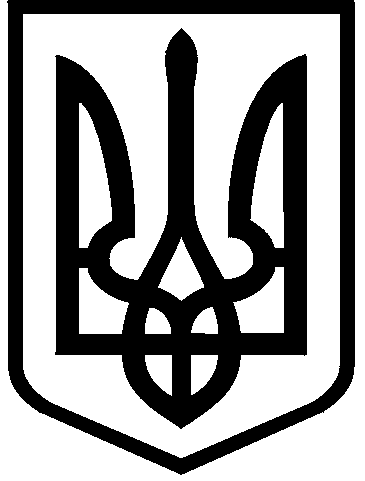 КИЇВСЬКА МІСЬКА РАДАIII сесія  IX скликанняРІШЕННЯ____________№_______________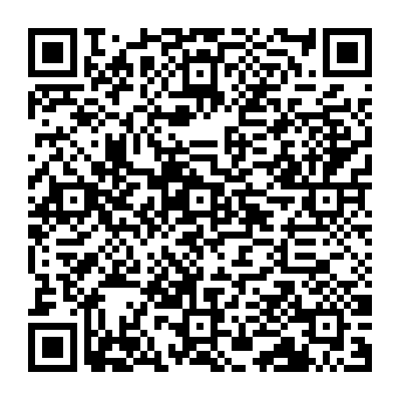 Розглянувши заяву ТОВАРИСТВА З ОБМЕЖЕНОЮ ВІДПОВІДАЛЬНІСТЮ «УПРАВЛЯЮЧА КОМПАНІЯ «ДІМ СЕРВІС 1» (код ЄДРПОУ: 41723603, місцезнаходження юридичної особи: 01103, м. Київ,                                      вул. Печерський узвіз, 5) та ТОВАРИСТВА З ОБМЕЖЕНОЮ ВІДПОВІДАЛЬНІСТЮ «СТОЛИЧНА ПРОЕКТНО-БУДІВЕЛЬНА КОМПАНІЯ» (код ЄДРПОУ: 40247069, місцезнаходження юридичної особи: 01103, м. Київ, вул. Печерський узвіз, 5) від 17 травня 2024 року № 79017-008603372-031-03, проєкт землеустрою щодо відведення земельної ділянки та додані документи, керуючись статтями 9, 20, 791, 83, 93, 116, 122, 123, 124, 141, 186, пунктом 23 розділу X «Перехідні положення» Земельного кодексу України, Законом України «Про оренду землі», пунктом 34 частини першої статті 26 Закону України «Про місцеве самоврядування в Україні», Законом України  «Про адміністративну процедуру», рішенням Київської міської ради від 18 січня 2024 року № 7621/7662 «Про перейменування вулиці Академіка Туполєва у Святошинському та Шевченківському районах міста Києва» Київська міська радаВИРІШИЛА:1. Затвердити проект землеустрою щодо відведення земельної ділянки  ТОВАРИСТВУ З ОБМЕЖЕНОЮ ВІДПОВІДАЛЬНІСТЮ «УПРАВЛЯЮЧА КОМПАНІЯ «ДІМ СЕРВІС 1» для будівництва, експлуатації та обслуговування об’єктів фізичної культури та спорту на вул. Мрії,12-Є у Шевченківському районі м. Києва, яким передбачено формування шістнадцяти земельних ділянок, а саме: - площею 0,2110 га (кадастровий номер 8000000000:88:014:0061),- площею 3,0791 га (кадастровий номер 8000000000:88:014:0084),- площею 0,0283 га (кадастровий номер 8000000000:88:014:0083),- площею 1,3930 га (кадастровий номер 8000000000:88:014:0082),- площею 0,0283 га (кадастровий номер 8000000000:88:014:0081),- площею 1,6152 га (кадастровий номер 8000000000:88:014:0080),- площею 0,0283 га (кадастровий номер 8000000000:88:014:0078),- площею 0,9000 га (кадастровий номер 8000000000:88:014:0077),- площею 0,0283 га (кадастровий номер 8000000000:88:014:0076),- площею 1,1704 га (кадастровий номер 8000000000:88:014:0075),- площею 0,1056 га (кадастровий номер 8000000000:88:014:0074),- площею 1,4718 га (кадастровий номер 8000000000:88:014:0073),- площею 0,1082 га (кадастровий номер 8000000000:88:014:0072);- площею 2,1142 га (кадастровий номер 8000000000:88:014:0067),- площею 2,0444 га (кадастровий номер 8000000000:88:014:0066),- площею 11,2791 га (кадастровий номер 8000000000:88:014:0062),категорія земель –  землі житлової та громадської забудови; код виду цільового призначення – 02.10 (справа № 687913983).2. Припинити ТОВАРИСТВУ З ОБМЕЖЕНОЮ ВІДПОВІДАЛЬНІСТЮ «СТОЛИЧНА ПРОЕКТНО-БУДІВЕЛЬНА КОМПАНІЯ» право оренди земельної ділянки площею 0,2110 га з кадастровим номером 8000000000:88:014:0061, утвореної в результаті поділу земельної ділянки площею 25,6052 га (кадастровий номер 8000000000:88:014:0033), що була визначена об’єктом оренди за договором оренди земельної ділянки від 26.01.2017 за № 47 (зі змінами), укладеного між Київською міською радою та ТОВАРИСТВОМ З ОБМЕЖЕНОЮ ВІДПОВІДАЛЬНІСТЮ «СТОЛИЧНА ПРОЕКТНО-БУДІВЕЛЬНА КОМПАНІЯ».3. Внести зміни до договору оренди земельної ділянки від 26 січня                   2017 року № 47 (зі змінами), визначивши об’єктами оренди цього договору земельні ділянки з кадастровими номерами: 8000000000:88:014:0304 (площею 0,2519 га), 8000000000:88:014:0305 (площею 1,7116 га), 8000000000:88:014:0322                   (площею 0,1840 га) з кодом виду цільового призначення 03.15 для будівництва та обслуговування інших будівель громадської забудови (для будівництва, експлуатації та обслуговування житлово-офісного, торговельного комплексу з наземними і підземними паркінгами та вбудовано-прибудованими приміщеннями громадського, соціального та торговельного призначення), категорія земель - землі житлової та громадської забудови) та земельні ділянки з кадастровими номерами 8000000000:88:014:0084 (площею 3,0791 га), 8000000000:88:014:0083 (площею 0,0283 га), 8000000000:88:014:0082 (площею 1,3930 га), 8000000000:88:014:0081 (площею 0,0283 га), 8000000000:88:014:0080 (площею 1,6152 га), 8000000000:88:014:0078 (площею 0,0283 га), 8000000000:88:014:0077 (площею 0,9000 га), 8000000000:88:014:0076 (площею 0,0283 га), 8000000000:88:014:0075 (площею 1,1704 га), 8000000000:88:014:0074 (площею 0,1056 га), 8000000000:88:014:0073 (площею 1,4718 га), 8000000000:88:014:0072 (площею 0,1082 га), 8000000000:88:014:0067 (площею 2,1142 га), 8000000000:88:014:0066 (площею 2,0444 га), 8000000000:88:014:0062 (площею 11,2791 га) з кодом виду цільового призначення 02.10 для будівництва і обслуговування багатоквартирного житлового будинку з об’єктами торгово-розважальної та ринкової інфраструктури (для будівництва, експлуатації, та обслуговування житлово-офісного, торговельного комплексу з наземними і підземними паркінгами та вбудовано-прибудованими приміщеннями громадського, соціального та торговельного призначення) на вул. Мрії, 12 у Шевченківському районі м. Києва (категорія земель - землі житлової та громадської забудови).4. ТОВАРИСТВУ З ОБМЕЖЕНОЮ ВІДПОВІДАЛЬНІСТЮ «СТОЛИЧНА ПРОЕКТНО-БУДІВЕЛЬНА КОМПАНІЯ» у місячний строк з дня набрання чинності цим рішення надати до Департаменту земельних ресурсів виконавчого органу Київської міської ради (Київської міської державної адміністрації) документи, визначені законодавством України, необхідні для укладення договору про внесення змін до договору оренди земельної ділянки від 26 січня 2017 року № 47 (зі змінами).5. Змінити категорію земель земельної ділянки площею 0,2110 га (кадастровий номер 8000000000:88:014:0061) на вул. Мрії, 12-Є у Шевченківському районі  м. Києва з «землі житлової та громадської забудови» на «землі рекреаційного призначення» та її цільове призначення з « 02.10 для будівництва і обслуговування багатоквартирного житлового будинку з об’єктами торгово-розважальної та ринкової інфраструктури» на «07.02 для будівництва та обслуговування об'єктів фізичної культури і спорту».6. Передати ТОВАРИСТВУ З ОБМЕЖЕНОЮ ВІДПОВІДАЛЬНІСТЮ «УПРАВЛЯЮЧА КОМПАНІЯ «ДІМ СЕРВІС 1», за умови виконання пункту 7 цього рішення, в оренду на 5 років земельну ділянку площею 0,2110 га (кадастровий номер 8000000000:88:014:0061) для будівництва та обслуговування об'єктів фізичної культури і спорту  (категорія земель – землі рекреаційного призначення; код виду цільового призначення – 07.02 для будівництва та обслуговування об'єктів фізичної культури і спорту) на вул. Мрії,12-Є у Шевченківському районі міста Києва із земель комунальної власності територіальної громади міста Києва, у зв’язку із набуттям права власності на нерухоме майно, яке зареєстровано в Державному реєстрі речових прав на нерухоме майно 11 серпня 2021 року, номер запису про право власності: 43511520.7. ТОВАРИСТВУ З ОБМЕЖЕНОЮ ВІДПОВІДАЛЬНІСТЮ «УПРАВЛЯЮЧА КОМПАНІЯ «ДІМ СЕРВІС 1»:7.1. Виконувати обов’язки землекористувача відповідно до вимог статті 96 Земельного кодексу України.7.2. У місячний строк з дня набрання чинності цим рішенням надати до Департаменту земельних ресурсів виконавчого органу Київської міської ради (Київської міської державної адміністрації) документи, визначені законодавством України, необхідні для укладання договору оренди земельної ділянки (кадастровий номер 8000000000:88:014:0061) (зокрема, охоронний договір на зелені насадження або інформацію уповноваженого органу про відсутність зелених насаджень на земельній ділянці).7.3. Питання майнових відносин вирішувати в установленому порядку.7.4. Забезпечити вільний доступ для прокладання нових, ремонту та експлуатації існуючих інженерних мереж і споруд, що знаходяться в межах земельної ділянки (кадастровий номер 8000000000:88:014:0061).7.5. Під час використання земельної ділянки (кадастровий номер 8000000000:88:014:0061) дотримуватися обмежень у її використанні, зареєстрованих у Державному земельному кадастрі. 7.6. Вжити заходів щодо внесення до Державного земельного кадастру відомостей про зміну категорії земель та цільового призначення земельної ділянки (кадастровий номер 8000000000:88:014:0061) в порядку, визначеному законодавством України.7.7. Питання сплати відновної вартості зелених насаджень або укладання охоронного договору на зелені насадження вирішувати відповідно до рішення Київської міської ради від 27 жовтня 2011 року № 384/6600 «Про затвердження Порядку видалення зелених насаджень на території міста Києва» (із змінами і доповненнями).7.8. У разі необхідності проведення реконструкції, питання оформлення дозвільної та проєктно-кошторисної документації вирішувати в порядку, визначеному законодавством України.8. Попередити землекористувача, що використання земельної ділянки не за цільовим призначенням тягне за собою припинення права користування нею відповідно до вимог статей 141, 143 Земельного кодексу України.9. Дане рішення набирає чинності та вважається доведеним до відома заявників з дня його оприлюднення на офіційному вебсайті Київської міської ради і втрачає чинність через дванадцять місяців, у разі якщо протягом цього строку не укладений відповідний договір оренди земельних ділянок.10. Контроль за виконанням цього рішення покласти на постійну комісію Київської міської ради з питань архітектури, містопланування та земельних відносин.ПОДАННЯ:ПОГОДЖЕНО:Про поділ земельної ділянки з кадастровим номером 8000000000:88:014:0033 на вул. Мрії, 12-Є у Шевченківському районі міста Києва і зміну цільового призначення земельної ділянки з кадастровим номером 8000000000:88:014:0061 та її передачу в оренду ТОВАРИСТВУ З ОБМЕЖЕНОЮ ВІДПОВІДАЛЬНІСТЮ «УПРАВЛЯЮЧА КОМПАНІЯ «ДІМ СЕРВІС 1» для будівництва, експлуатації та обслуговування об’єктів фізичної культури та спортуКиївський міський головаВіталій КЛИЧКОЗаступник голови Київської міської державної адміністраціїз питань здійснення самоврядних повноваженьПетро ОЛЕНИЧДиректор Департаменту земельних ресурсіввиконавчого органу Київської міської ради (Київської міської державної адміністрації)Валентина ПЕЛИХНачальник юридичного управління Департаменту земельних ресурсіввиконавчого органу Київської міської ради(Київської міської державної адміністрації)Дмитро РАДЗІЄВСЬКИЙПостійна комісія Київської міської ради з питань архітектури, містоплануваннята земельних відносинГоловаМихайло ТЕРЕНТЬЄВСекретарЮрій ФЕДОРЕНКОНачальник управління правового забезпечення діяльності  Київської міської радиВалентина ПОЛОЖИШНИК